Pitches: (approximate address): Parc Taf y BargoedGlo Ddu PavilionOff High StreetTrelewisMerthyr TydfilCF46 6APNearby A & E: PITCHES[11min, Open 7am to 12:30am] - Ysbyty Ystrad Fawr Minor Injury UnitYstrad Fawr WayYstrad MynachHengoedCF82 7GPTel: 01443 802200[22min, open 24hrs] - Prince Charles Hospital - Emergency DepartmentGurnos RoadMerthyr TydfilCF47 9DTTel: 01685 721721Scout Hut: 1st Gilwern Scout GroupGilwern, Abergavenny, NP7 0DSNearby A & E: Scout Hut[8min, open 24hrs] - Nevill Hall Hospital Minor Injury UnitBrecon RoadAbergavennyNP7 7EGTel: 01873 732732This Risk Assessment is acting as a ‘tournament specific’ supplementary RA to the most recently uploaded General RA on SUSU entitled ‘General RA Amended (07/11/22) 2022-23 (07/11/22)’. All club members will be instructed to read this Risk assessment before the tournamentAssessment Guidance Risk AssessmentRisk AssessmentRisk AssessmentRisk AssessmentRisk AssessmentRisk Assessment for the activity ofCanoe Polo Club – University of Cardiff TournamentCanoe Polo Club – University of Cardiff TournamentDate10/03/2023 – 12/03/2023Unit/Faculty/DirectorateRowan Kettle - PresidentAssessorRowan Kettle Rowan Kettle Individual/CoachHollie Jackson – Secretary Signed offHollie Jackson Hollie Jackson Line Manager/SupervisorSigned offPART A PART A PART A PART A PART A PART A PART A PART A PART A PART A PART A (1) Risk identification(1) Risk identification(1) Risk identification(2) Risk assessment(2) Risk assessment(2) Risk assessment(2) Risk assessment(3) Risk management(3) Risk management(3) Risk management(3) Risk managementHazardPotential ConsequencesWho might be harmed(user; those nearby; those in the vicinity; members of the public)InherentInherentInherentResidualResidualResidualFurther controls (use the risk hierarchy)HazardPotential ConsequencesWho might be harmed(user; those nearby; those in the vicinity; members of the public)LikelihoodImpactScoreControl measures (use the risk hierarchy)LikelihoodImpactScoreFurther controls (use the risk hierarchy)Travel Travel to the tournamentRoad accidents Members of the public. People in the Car/Van/Minibus155Always follow the highway code.Do not drive having consumed alcohol.Ensure regular breaks to avoid tiredness, these are also to be encouraged by persons in the vehicle and the committee.Where possible, have multiple drivers per vehicleLeave enough time for the journey and plan the route beforehand to avoid rushing155Call emergency services as required 111/999Fatigue driving after a day of sports Road AccidentMembers of public, club members in specific car. 2510Encourage drivers to take a break at a service stop if and when needed. Emphasise a culture of safety so that if other members of the club believe the driver looks significantly tired and thinks they shouldn’t be driving. They encourage them to stop and take a break. Emergency plans can easily be made to arrange replacement travel options such as a taxi out of the club budget. 155Call emergency services as required 111/999Instruct drivers to read this leaflet from gov.uk before driving for a club capacity:Tiredness can kill: https://assets.publishing.service.gov.uk/government/uploads/system/uploads/attachment_data/file/677964/inf159-tiredness.pdfBoats falling off transportDamage to vehicle and other vehicles.Road accidentsDamage to equipmentMembers of the public. People in the car. 236Ensure thorough strapping of boats and train members to do this safely.A second person (usually the driver) is then responsible for checking this before departing.Front seat passenger then checks to ensure fastenings remain secure throughout the journey.The driver to stop as soon as the fastenings loosen and it is safe to do so, to tighten them. 133Call emergency services as required 111/999Accident involving car and public/attendee/official when parking or at scout hut/venue.Damage to vehicle.InjuryAttendeesOfficialsPublic248The location of parking at the venue is separate to the pitched. Likewise, there is designated parking at the scout hut. Number of vehicles at the venue is limited. General awareness of drivers, passengers and pedestrians is required.Speed of car to be lowered considerably in such areas.144Call emergency services as required 111/999Follow SUSU incident report policyAccommodationAccommodation is in a Scout Hut (1st Gilwern Scout Hut) Fire Severe injurySevere burnsBuilding collapseRisk to life Attendees of the event2510Ensure everybody is aware of the fire action plan at the scout hut. Committee to give a quick talk at the start of the event, outlining what to do in the case of a fire.Scout hut is only a single room with clear fire exits so there is ability to leave the scout hut through multiple routes.Point out fire exits to all attendees at the start of the event. Additionally, point out any designated fire assembly point and ensure a member of committee has a register of all members staying at the scout hut. Ensure all fire blankets/extinguishers are also pointed out to attendees. 155Attendees encouraged to read this document before attending the event: https://www.scouts.org.uk/volunteers/staying-safe-and-safeguarding/safety/managing-a-safe-scout-premises/fire-safety/Call emergency services as required 111/999.Follow SUSU incident report policyNo open fires in the Scout Hut.Security of hut/ Personal belongingsTheft of personal or club (i.e. kit/boats) belongings. Easy access to the hut.Risk of violence.Attendees of the tournament. 248Ensure hut is locked when people are sleeping and are not around. Ensure suitable behaviour with keys and ensure there is a preference to keep the keys with a member of committee. Ensure valuable belongings are kept in a locked car, either at pitch side or within the owner’s bag or sleeping ‘space’ (at the owner’s prerogative).Overnight, store boats and kit in safe place, i.e. van or scout hut where their absence will be quickly noticed or they are ‘secure’.144Call emergency services as required 111/999The scout hut is exclusively rented out by UoS SUCP members, meaning that it is very unlikely for there to be significant theft or damage to our kit and all potential ‘thieves’ are easily identifiable and contactable.Issues to attendees’ welfare in the hutLots of people in the hut. People could get aggravated at each other in the hut etc. Attendees of the tournament.248Adopt a certain fluidity as to sleeping ‘allocations’ or positions in the hut.Ensure the attendees know who they can talk to if an issue arises in order to deal with it quickly.Welfare (or other committee) to ensure everyone is comfortable with their space and be available for issues as they arise.Attendees to be able to register complaints/issues as to the arrangement assignment prior to the tournament.144Follow SUSU incident report policyCall emergency services as required 111/999Committee training.Action plan has been created with potential issues that may arise and how to sort them.Attendee starts to exhibit illness whilst in the scout hut (or in the tournament in general.)Virus transmission across attending members, further complications on driving and/or tournament play. Attendees326Attendees to ensure the wellness of all players/ other attendees.Players to be discouraged from playing if significantly impaired, so as to reduce probability of further exacerbation of injury.  If the member wishes, the club can organise transport back to Southampton. If the attendee is a designated driver, secondary driver made aware and asked to drive.313Call emergency services as required 111/999Transport to A & E if necessary. Injury caused by trip hazards in the hutBroken bonesBruising Attendees of the tournament 339Encourage members to keep a tidy sleeping area and pack it away each morning. Committee to identify any significant tripping hazards and immediately rectify them, in addition to raising awareness and ensuring a clear route to and from entrances and fire escape.. 224Follow SUSU incident report policyCall emergency services as required 111/999Alcohol consumption Participants may become at risk as a result of alcohol consumption. Poor decision making. Lack of coordination, leading to increase injury risk. Tournament attendees Members of the public3515Members are responsible for their individual safety and are expected to act sensibly when consuming alcohol. Initiation behaviour not to be tolerated and drinking games to be discouraged. Committee to identify individuals who appear to have drunk too much and indicate for them to stop, as well as offering them water etc. Previous offenders to be reminded of the club’s expectations regarding alcohol and behaviour. No alcohol to be consumed at the pitches or in relation to gameplay.2510Follow SUSU incident report policyCall emergency services as required 111/999Committee trainingDrug (non-medicinal) consumptionPoor decision making. Lack of coordination, leading to increase injury risk to the consuming participant and others.Tournament attendees Members of the public2510Members are responsible for their individual safety and are expected to act sensibly.No drugs permitted to be taken in relation to gameplay in accordance to BCU rules. Any competitor may be checked, at any level of competition. Initiation behaviour not to be tolerated and drinking games to be discouraged. As per the code of conduct all members of the club not to be coerced or pressured.155Call emergency services as required 111/999Virus transmission Individuals catching coronavirus Attendees camping248Lateral flow test and vaccination encouraged before the tournament. Monitor government advice and regulation and advice in respect to spread of virus, editing our measures in appropriate response. 144Call emergency services as required 111/999If case confirmed, testing on return from the tournament to help control the spread through the club can be recommended/suggested.WeatherHypothermia or overheating. dampness in hut, affecting attendees kit and sleep and therefore preparedness for the following day(s).Attendees248Wind: additional club cags to be sourced. All doors to be closed to prevent draft when sleeping.Temperature: attendees advised to bring sufficient clothing and camping kit (appropriate sleeping bag and roll mat).Foil blanket and spare kit to be taken by committee members.133Call emergency services as required 111/999Forewarning shall be given on the forecast closer to the date.warm showers available near to the pitches and cold attendees to be encouraged to take one at the end of the day. (NOTE 50p charge, showers to be confirmed closer to the time). FoodFood poisoning IllnessAllergic reaction and associated consequences.The consumer326Where possible, food to be prepared by a professional provider (i.e. a takeaway or restaurant). Trusted/relevant committee members to be notified of any allergies that attendees may have, and attendees advised to not bring pertinent foodstuff where relevant. Affected attendee to make sure they do not consume relevant foodstuff.If food cooked in the hut, care taken to ensure it is edible.133Call emergency services as required 111/999Prior knowledge of available and nearby services.  Lack of sufficient nutrition/hydration.FaintingDizzinessHeadachesMore serious conditionsAttendees236Attendees to be informed of potential sources of food and water prior to/on travel to the tournament and be encouraged to bring (more than) sufficient snacks and drinks.Attendees to be advised prior to the tournament what meals will be provided and what will not.133Call emergency services as required 111/999Water tap in scout hut. Prior knowledge of available and nearby services.  Tournament Injury due to gameplaySevere injuryPlayers4520All players to be aware of the rules and their necessity in reducing the risk of game play.All players to abide by the rules and be supervised by the referees during gameplay to ensure the rules are followed.Removal from the tournament of players who fail to do this to a punishable (deliberate, dangerous, repeated) extent.Correct kit to be worn at all times during gameplay and on the water.248First aid kits to be available pitch sideStaff trained in first aid available at the event.Call emergency services as required 111/999Follow SUSU incident report policyLong standing injury or minor severe injuries with no open wounds.Repetitive strain Aggravation of prior injuriesSprains/strains or similar minor injuries.players4312Awareness of relevant prior injuries on entrance to club, and continuing injuries through the course of membership and training.Potential removal from gameplay for the remainder of the tournament, on medical suggestion or in regards to player’s wellbeing.236Transport to close minor injuries as needed to be arranged by committee. Address: See Page 1.First aid kits to be available pitch sideStaff trained in first aid available at the event.Call emergency services as required 111/999Follow SUSU incident report policyOpen woundsDiseases and infectionsplayers3412Affected player to ensure the dressing and disinfecting of open wounds prior to gameplay and when appropriate. Suggesting no/limited gameplay to those with larger open wounds.133First aid kits to be available pitch sideTransport to close minor injuries as needed to be arranged by committee. Address: See Page 1.WaterDrowning, due to possible head injury of inability to swim sufficiently or being trapped or pinned. Similar injury/hazardous condition due to inhalation of water or lack of oxygen.PlayersReferees Attendees2510All players to be aware of the rules and their necessity in reducing the risk of game play, and to abide by them in order to prevent disabling injuries.Referees to mind their own safety pitch side foremost, and control gameplay to ensure safety of attendees.Attendees (off-water) to keep clear of gameplay and referees in accordance to the rules.Approved buoyancy aids and kit to be worn on the water and walkways.Players ensured capable of swimming on entry to the club.Players to be capable of both signalling for a ‘T-rescue’ and giving one as per training through the club.Players to be aware of/or signal if teammate or competitor is in distress.Those unable to T or roll to have attendees ready to help them to empty and get back in their boat.All members to check their ability to leave the cockpit when capsized when getting in their boat.155Kit must pass scrutineer in order to adhere to regulations set by the BCU before gameplay with said kit is allowed.Staff trained in first aid available at the event.Call emergency services as required 111/999Follow SUSU incident report policyTransport to close minor injuries as needed to be arranged by committee. Address: See Page 1Attendees have right to request ‘no binning’, and therefore reduce the risk of capsizing.Dehydration/ Lack of sufficient food.Fainting, DizzinessHeadachesMore serious conditionsAttendees236Attendees to be informed of potential sources of food and water pitch side and prior to/on travel to the tournament. Attendees to be advised prior to the tournament what meals will be provided and what will not, and be encouraged to bring (more than) sufficient snacks and drinks.133Refreshments will be available on the bank.NOTE: Cooking equipment, gas bottles etc on the pitch-side is strictly forbidden Floating walkways/ Pontoons.Injury due to tripping, slipping and collisions with other attendees.Further danger of drowning or water inhalation.AttendeesRefereesCoachesOfficialsMarshals248Attendees to keep the walkways clear as much as possible and obey marshal/official’s instructions to vacate them.Only referees and coaches to use the walkways for prolonged periods of time.Buoyancy aids to be worn on the walkways at all times.133Call emergency services as required 111/999Follow SUSU incident report policyPART B – Action PlanPART B – Action PlanPART B – Action PlanPART B – Action PlanPART B – Action PlanPART B – Action PlanPART B – Action PlanPART B – Action PlanRisk Assessment Action PlanRisk Assessment Action PlanRisk Assessment Action PlanRisk Assessment Action PlanRisk Assessment Action PlanRisk Assessment Action PlanRisk Assessment Action PlanRisk Assessment Action PlanPart no.Action to be taken, incl. CostBy whomTarget dateTarget dateReview dateOutcome at review dateOutcome at review dateARisk assessment from hosts (Cardiff University Canoe Polo Club) to be submitted to SUSU when obtained. ASAPASAP03/03/23AAttendees to be informed of weather, food and drink situations prior to the tournament.03/03/2303/03/2308/03/23AFood situation to be decided and attendees informed prior to the tournament. ASAPASAP03/03/23Responsible manager’s signature: 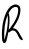 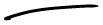 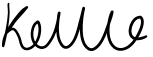 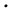 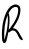 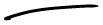 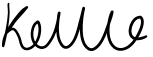 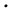 Responsible manager’s signature: Responsible manager’s signature: Responsible manager’s signature: Responsible manager’s signature: Responsible manager’s signature: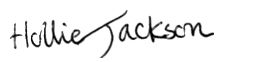 Responsible manager’s signature:Responsible manager’s signature:Print name: Rowan Kettle Print name: Rowan Kettle Print name: Rowan Kettle Print name: Rowan Kettle Date:31/01/23Print name: Hollie JacksonPrint name: Hollie JacksonDate: 31/01/23EliminateRemove the hazard wherever possible which negates the need for further controlsIf this is not possible then explain whySubstituteReplace the hazard with one less hazardousIf not possible then explain whyPhysical controlsExamples: enclosure, fume cupboard, glove boxLikely to still require admin controls as wellAdmin controlsExamples: training, supervision, signagePersonal protectionExamples: respirators, safety specs, glovesLast resort as it only protects the individualLIKELIHOOD5510152025LIKELIHOOD448121620LIKELIHOOD33691215LIKELIHOOD2246810LIKELIHOOD11234512345IMPACTIMPACTIMPACTIMPACTIMPACTImpactImpactHealth & Safety1Trivial - insignificantVery minor injuries e.g. slight bruising2MinorInjuries or illness e.g. small cut or abrasion which require basic first aid treatment even in self-administered.  3ModerateInjuries or illness e.g. strain or sprain requiring first aid or medical support.  4Major Injuries or illness e.g. broken bone requiring medical support >24 hours and time off work >4 weeks.5Severe – extremely significantFatality or multiple serious injuries or illness requiring hospital admission or significant time off work.  LikelihoodLikelihood1Rare e.g. 1 in 100,000 chance or higher2Unlikely e.g. 1 in 10,000 chance or higher3Possible e.g. 1 in 1,000 chance or higher4Likely e.g. 1 in 100 chance or higher5Very Likely e.g. 1 in 10 chance or higher